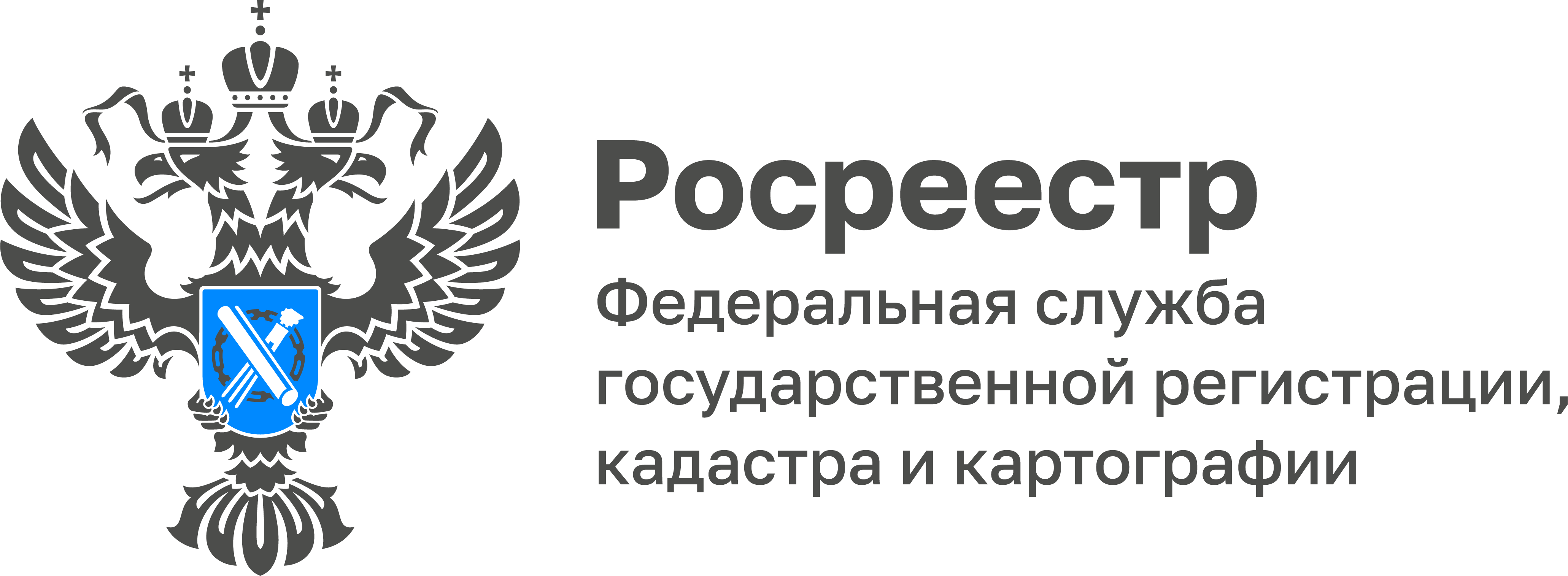 Тулякам напомнили о возможности бесплатно получить землю под гаражом «Гаражная амнистия» позволяет гражданам до 1 сентября 2026 года бесплатно получить в собственность государственные и муниципальные земельные участки, на которых построены гаражи. Если гараж построен до 30 декабря 2004 года и является объектом капитального строительства, зарегистрировать право собственности на него в упрощенном порядке можно одновременно с правом собственности на земельный участок под таким гаражом, предоставленный гражданину в соответствии с Федеральным законом от 25 октября 2001 года №137-ФЗ «О введении в действие Земельного кодекса Российской Федерации».Оформить свой гараж вы сможете даже если:Гараж принадлежал кому-то из близких родственников, но после его смерти гараж не был оформлен по наследству;Прежний владелец гаража умер или вам о нем ничего не известно;Гаражный кооператив уже не существует;Гараж находится в одном ряду с другими гаражами и имеет общие стены с ними;Земля под гаражом не оформлена;Земля под гаражом предоставлена кооперативу на праве бессрочного пользования или в аренду.«Для регистрации гаража и земли под ним, вам понадобится схема расположения земельного участка на кадастровом плане территории в случае, если отсутствует проект межевания данной территории (для подачи заявления о предварительном согласовании предоставления земельного участка в органы власти), технический план гаража и межевой план на земельный участок под ним», - отметила заместитель руководителя Управления Росреестра по Тульской области Татьяна Трусова.Решение о бесплатном предоставлении земельного участка под гаражом в собственность принимает уполномоченный орган публичной власти. Принимается оно после того, как участок под гаражом будет образован и поставлен на кадастровый учет. Государственная регистрация права собственности на гараж и земельный участок под ним госпошлиной не облагается, поскольку заявление в Росреестр подается администрацией от имени гражданина.